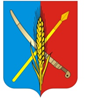 АДМИНИСТРАЦИЯВасильево-Ханжоновского сельского поселенияНеклиновского района Ростовской областиПОСТАНОВЛЕНИЕ"_" _________ 2022г.   	                         №                   с. Васильево-ХанжоновкаВ соответствии с решением Собрания депутатов Васильево-Ханжоновского сельского поселения от 28.12.2020г. № 149 «О бюджете Васильево-Ханжоновского сельского поселения Неклиновского района на 2021 год и на плановый период  2022 и 2023 годов» Администрация Васильево-Ханжоновского сельского поселения п о с т а н о в л я е т:1. Внести в постановление администрации Васильево-Ханжоновского сельского поселения № 6 от 24.01.2020г. «Об утверждении муниципальной программы Васильево-Ханжоновского сельского поселения «Развитие транспортной системы» изменения согласно приложению к настоящему постановлению.2. Настоящее постановление вступает в силу со дня опубликования. 3.Контроль за исполнением постановления оставляю за собой.Глава АдминистрацииВасильево-Ханжоновского сельского поселения			          	 	                                    С.Н. ЗацарнаяПостановление вносит  сектор экономики и  финансовАдминистрации Васильево-Ханжоновского сельского поселенияПриложение № 1к постановлению Администрации Васильево-Ханжоновского сельского поселенияИЗМЕНЕНИЯ,вносимые в приложение к  постановлению администрации Васильево-Ханжоновского сельского поселения № 6 от 11.01.2020г. «Об утверждении муниципальной программы Васильево-Ханжоновского сельского поселения «Развитие  транспортной системы»1. В муниципальной программе Васильево-Ханжоновского сельского поселения «Развитие  транспортной системы»:1.1. В разделе «Паспорт муниципальной программы  Васильево-Ханжоновского сельского поселения «Развитие  транспортной системы»:1.1.1. Подраздел «Ресурсное обеспечение муниципальной программы» изложить в редакции:1.2. В разделе «Паспорт подпрограммы «Развитие транспортной инфраструктуры Васильево-Ханжоновского сельского поселения»:1.2.1.  Подраздел «Ресурсное обеспечение подпрограммы» изложить в редакции:Таблица № 3Расходы бюджета Васильево-Ханжоновского сельского поселения Неклиновского района на реализацию муниципальной программы Васильево-Ханжоновского сельского поселения «Развитие транспортной системы»Таблица № 4Расходы на реализацию муниципальной программы Васильево-Ханжоновского сельского поселения «Развитие транспортной системы»О внесении изменений в постановление Администрации Васильево-Ханжоновского сельского поселения № 6 от 24.01.2020г. «Об  утверждении  муниципальной  программы  Васильево-Ханжоновского   сельского   поселения   «Развитие транспортной системы»Ресурсное обеспечение  муниципальной программы Васильево-Ханжоновского сельского поселения           объем  бюджетных ассигнований на реализацию муниципальной программы из средств местного бюджета составляет 4725,2 тыс. рублей;объем бюджетных ассигнований  на реализацию муниципальной программы по годам составляет (тыс. рублей)Ресурсное обеспечение  подпрограммы                            объем  бюджетных ассигнований на реализацию подпрограммы из средств местного бюджета составляет 4725,2 тыс. рублей;объем бюджетных ассигнований  на реализацию подпрограммы по годам составляет (тыс. рублей):Номер и наименование 
подпрограммы, основного мероприятия подпрограммы,мероприятия ведомственной целевой программыОтветственныйисполнитель,соисполнители, участникиКод бюджетной   
классификации расходовКод бюджетной   
классификации расходовКод бюджетной   
классификации расходовКод бюджетной   
классификации расходовОбъем расходов всего
(тыс. рублей)в том числе по годам реализациимуниципальной программы в том числе по годам реализациимуниципальной программы в том числе по годам реализациимуниципальной программы в том числе по годам реализациимуниципальной программы в том числе по годам реализациимуниципальной программы в том числе по годам реализациимуниципальной программы в том числе по годам реализациимуниципальной программы в том числе по годам реализациимуниципальной программы в том числе по годам реализациимуниципальной программы в том числе по годам реализациимуниципальной программы в том числе по годам реализациимуниципальной программы в том числе по годам реализациимуниципальной программы Номер и наименование 
подпрограммы, основного мероприятия подпрограммы,мероприятия ведомственной целевой программыОтветственныйисполнитель,соисполнители, участникиГРБСРзПрЦСРВРОбъем расходов всего
(тыс. рублей)2020 год2021 год2022 год2023 год2024 год2025 год2026 год2027 год2028 год2029 год2030 год1234567910111213141516171819Муниципальная программа «Развитие транспортной системы»всего, в том числе:4425,2798,42798,61128,2--------Муниципальная программа «Развитие транспортной системы»Администрация Васильево-Ханжоновского сельского поселения, всего9514425,2798,42798,61128,2--------Подпрограмма 1«Развитие транспортной инфраструктуры Васильево-Ханжоновского сельского поселения»Администрация Васильево-Ханжоновского сельского поселения,  всего9514425,2798,42798,61128,2--------Основное мероприятие 1.1. Содержание автомобильных дорог общего пользования местного значения и искусственных сооружений на нихАдминистрация  Васильево-Ханжоновского сельского поселения 9514425,2798,42798,61128,2--------Основное мероприятие 1.2. Ремонт автомобильных дорог общего пользования местного значения и искусственных сооружений на нихАдминистрация Васильево-Ханжоновского сельского поселения 951------------Подпрограмма 2 «Повышение безопасности дорожного движения на территории Васильево-Ханжоновского сельского поселения»Администрация Васильево-Ханжоновского сельского поселения 95100----------Основное мероприятие 2.1. Выполнение работ по ремонту на аварийно-опасных участках автомобильных дорог общего пользования местного значенияАдминистрация Васильево-Ханжоновского сельского поселения 951------------Основное мероприятие 2.2. Выполнение работ по содержанию на аварийно-опасных участках автомобильных дорог общего пользования местного значенияАдминистрация Васильево-Ханжоновского сельского поселения 951------------Основное мероприятие 2.3. Установка дорожных знаков, нанесение дорожной разметкиАдминистрация Васильево-Ханжоновского сельского поселения 951------------Наименование 
муниципальной программы, номер и наименование подпрограммыИсточникифинансирования Объем расходов всего
(тыс. рублей),в том числе по годам реализациимуниципальной программыв том числе по годам реализациимуниципальной программыв том числе по годам реализациимуниципальной программыв том числе по годам реализациимуниципальной программыв том числе по годам реализациимуниципальной программыв том числе по годам реализациимуниципальной программыв том числе по годам реализациимуниципальной программыв том числе по годам реализациимуниципальной программыв том числе по годам реализациимуниципальной программыв том числе по годам реализациимуниципальной программыв том числе по годам реализациимуниципальной программыв том числе по годам реализациимуниципальной программыНаименование 
муниципальной программы, номер и наименование подпрограммыИсточникифинансирования Объем расходов всего
(тыс. рублей),<1>2020 год2021 год2022 год2023 год2024 год2025 год2026 год2027 год2028 год2029 год2030 год1234678910111213141516Муниципальная программа«Развитие транспортной системы»Всего4425,2798,42798,61128,2--------Муниципальная программа«Развитие транспортной системы» Бюджет поселения, <2>0,00,00,00,0--------Муниципальная программа«Развитие транспортной системы»безвозмездные поступления в  бюджет поселения, <2>, <3>4425,2798,42798,61128,2--------Муниципальная программа«Развитие транспортной системы»в том числе за счет средств:Муниципальная программа«Развитие транспортной системы»- областного бюджета------------Муниципальная программа«Развитие транспортной системы» - федерального бюджета------------Муниципальная программа«Развитие транспортной системы» - районного бюджета <3>4425,2798,42798,61128,2Муниципальная программа«Развитие транспортной системы» - внебюджетные источники <3>------------Подпрограмма 1.Развитие транспортной инфраструктуры Васильево-Ханжоновского сельского поселенияВсего4425,2798,42798,61128,2Подпрограмма 1.Развитие транспортной инфраструктуры Васильево-Ханжоновского сельского поселения Бюджет поселения, <2>0,00,00,00,0Подпрограмма 1.Развитие транспортной инфраструктуры Васильево-Ханжоновского сельского поселениябезвозмездные поступления в  бюджет поселения, <2>, <3>4425,2798,42798,61128,2Подпрограмма 1.Развитие транспортной инфраструктуры Васильево-Ханжоновского сельского поселенияв том числе за счет средств:Подпрограмма 1.Развитие транспортной инфраструктуры Васильево-Ханжоновского сельского поселения- областного бюджета------------Подпрограмма 1.Развитие транспортной инфраструктуры Васильево-Ханжоновского сельского поселения - федерального бюджета------------Подпрограмма 1.Развитие транспортной инфраструктуры Васильево-Ханжоновского сельского поселения - районного бюджета <3>4425,2798,42798,61128,2Подпрограмма 1.Развитие транспортной инфраструктуры Васильево-Ханжоновского сельского поселения - внебюджетные источники <3>------------Подпрограмма 2.Повышение безопасности дорожного движения на территории Васильево-Ханжоновского сельского поселенияВсего00----------Подпрограмма 2.Повышение безопасности дорожного движения на территории Васильево-Ханжоновского сельского поселения Бюджет поселения, <2>------------Подпрограмма 2.Повышение безопасности дорожного движения на территории Васильево-Ханжоновского сельского поселениябезвозмездные поступления в  бюджет поселения, <2>, <3>------------Подпрограмма 2.Повышение безопасности дорожного движения на территории Васильево-Ханжоновского сельского поселенияв том числе за счет средств:Подпрограмма 2.Повышение безопасности дорожного движения на территории Васильево-Ханжоновского сельского поселения- областного бюджета------------Подпрограмма 2.Повышение безопасности дорожного движения на территории Васильево-Ханжоновского сельского поселения - федерального бюджета------------Подпрограмма 2.Повышение безопасности дорожного движения на территории Васильево-Ханжоновского сельского поселения - районного бюджета <3>------------Подпрограмма 2.Повышение безопасности дорожного движения на территории Васильево-Ханжоновского сельского поселения - внебюджетные источники <3>------------